..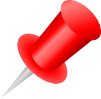 SPONSORER TIL GENSYNSFEST 2019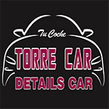 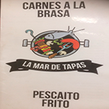 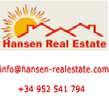 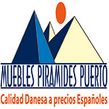 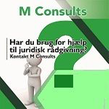 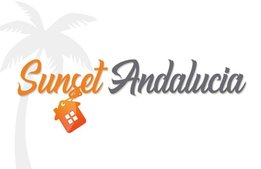 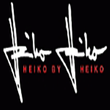 GENSYNSFESTEN 2019 I BILLEDER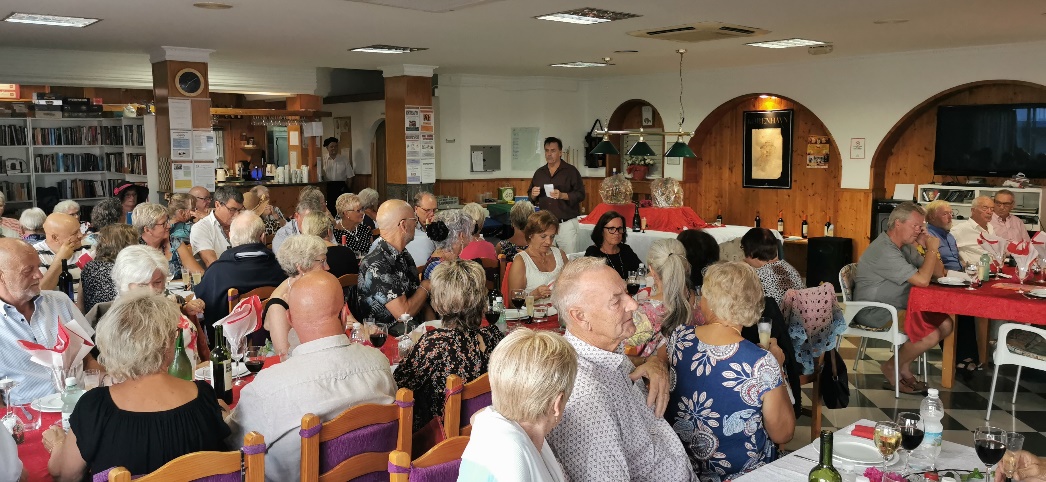 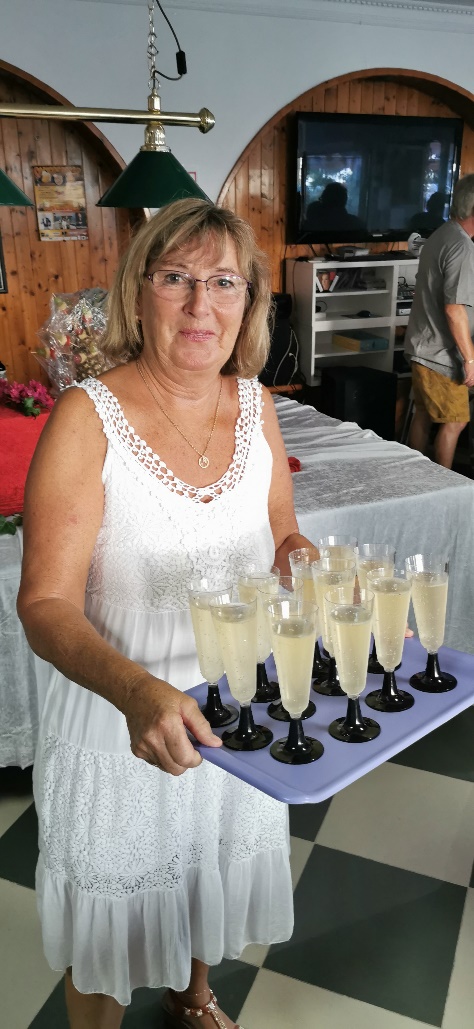 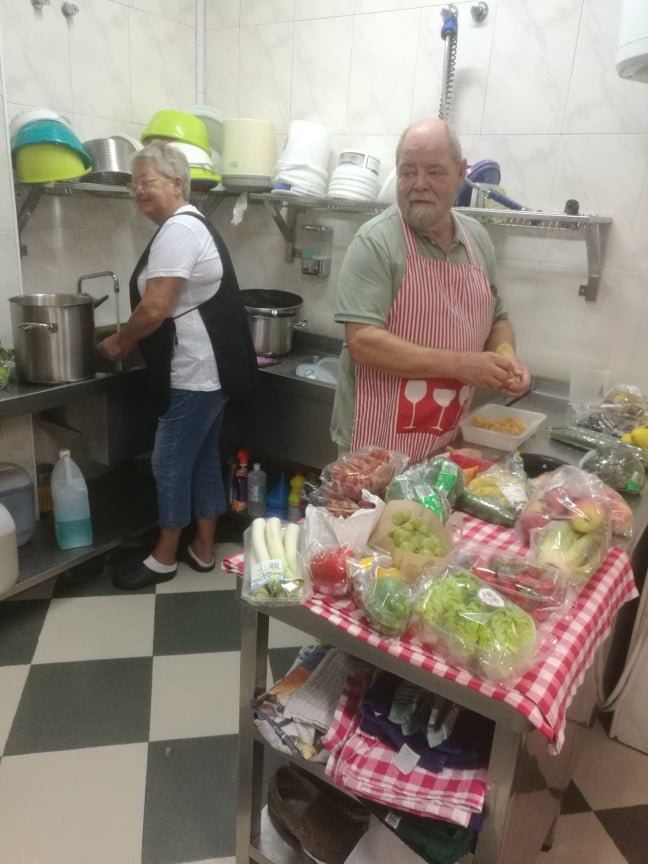 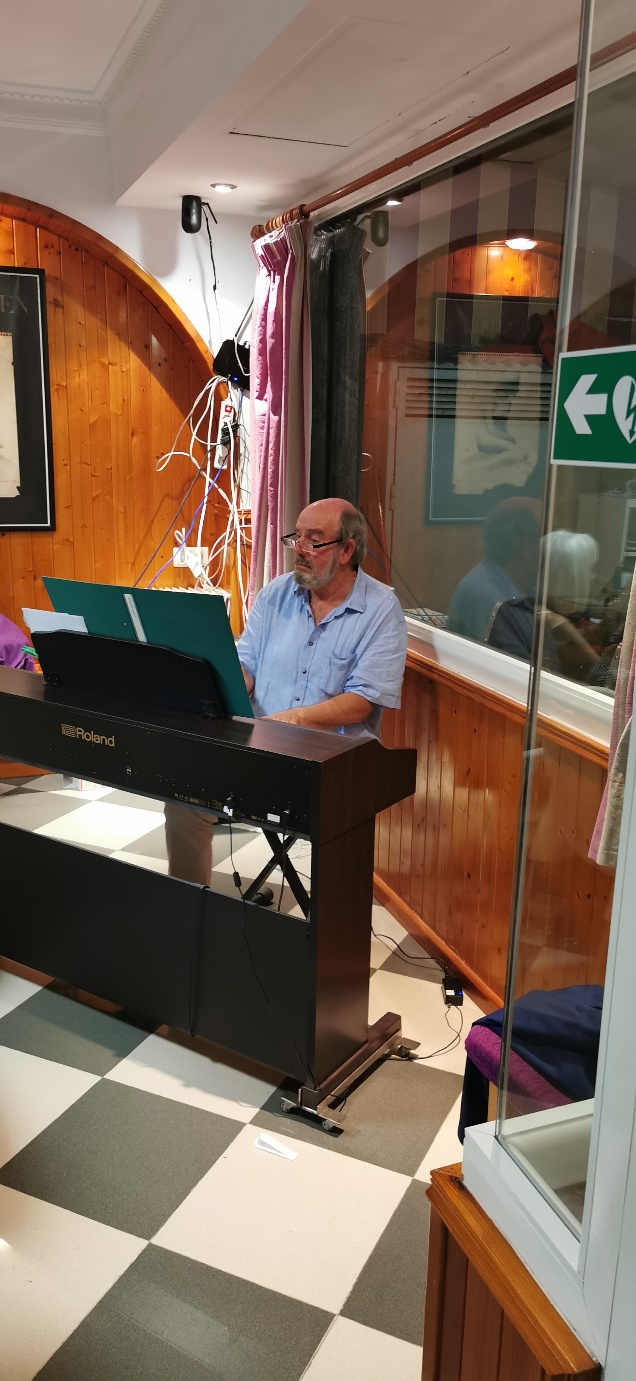 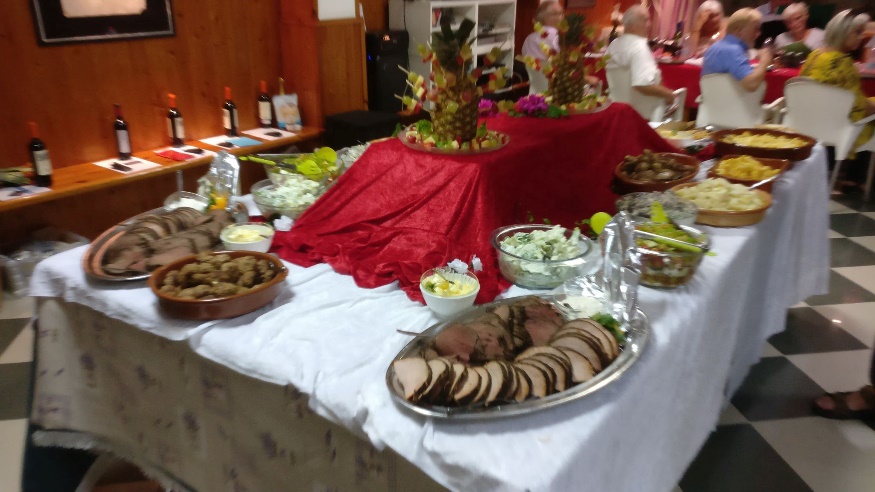 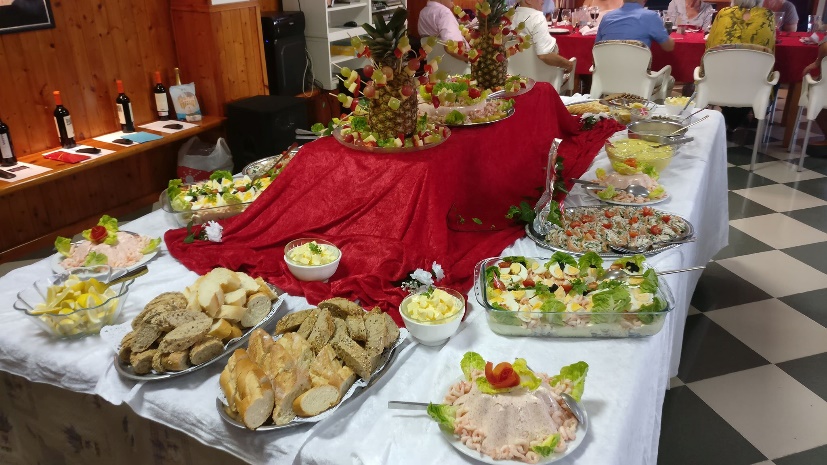 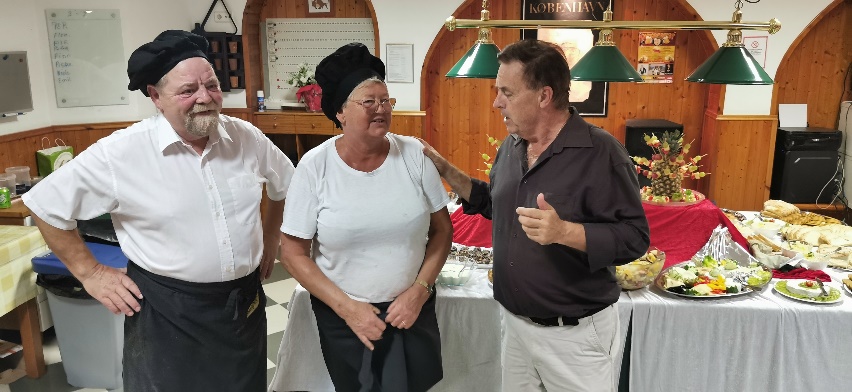 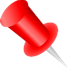 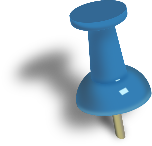 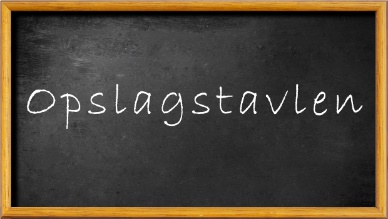 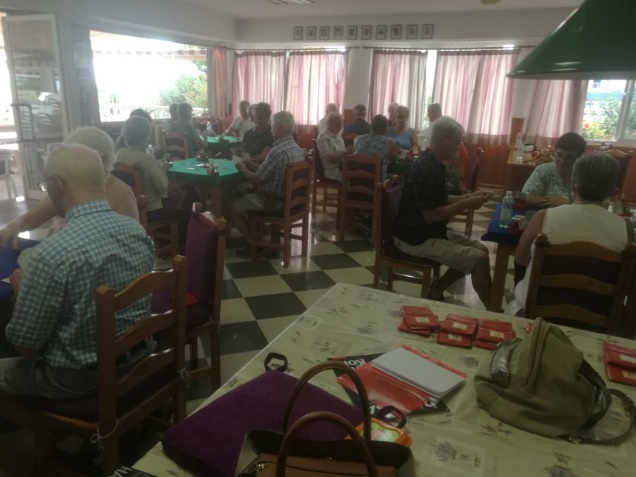 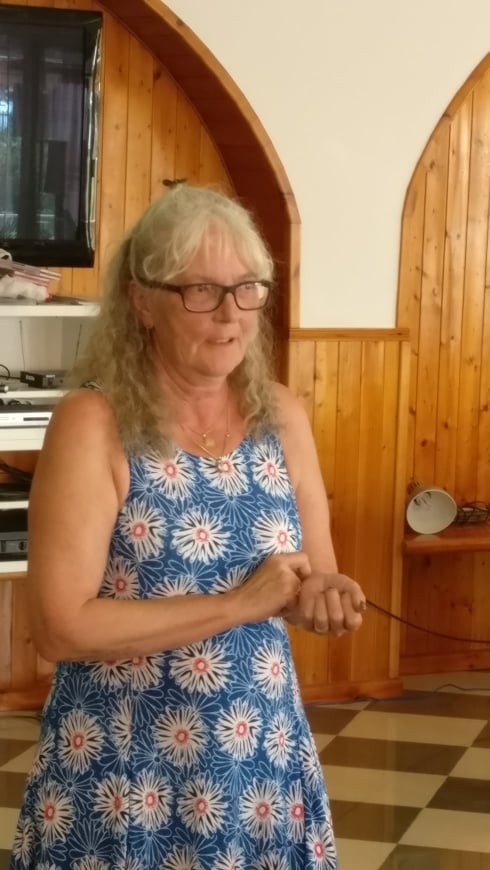 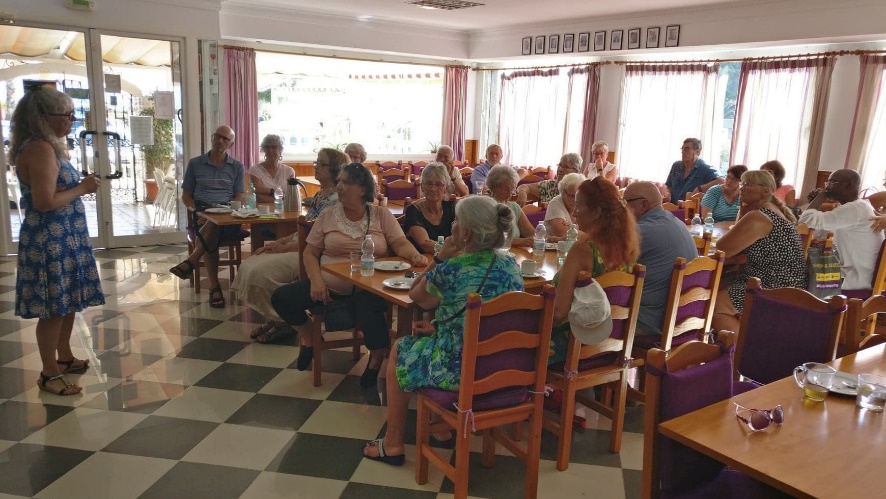 Nyt fra vores annoncører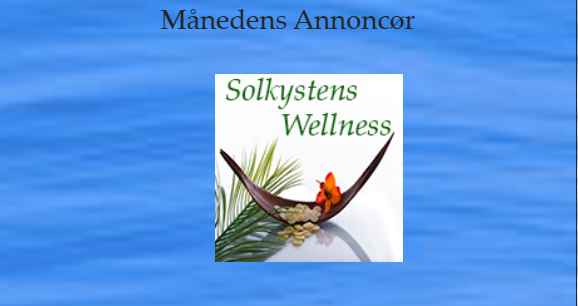 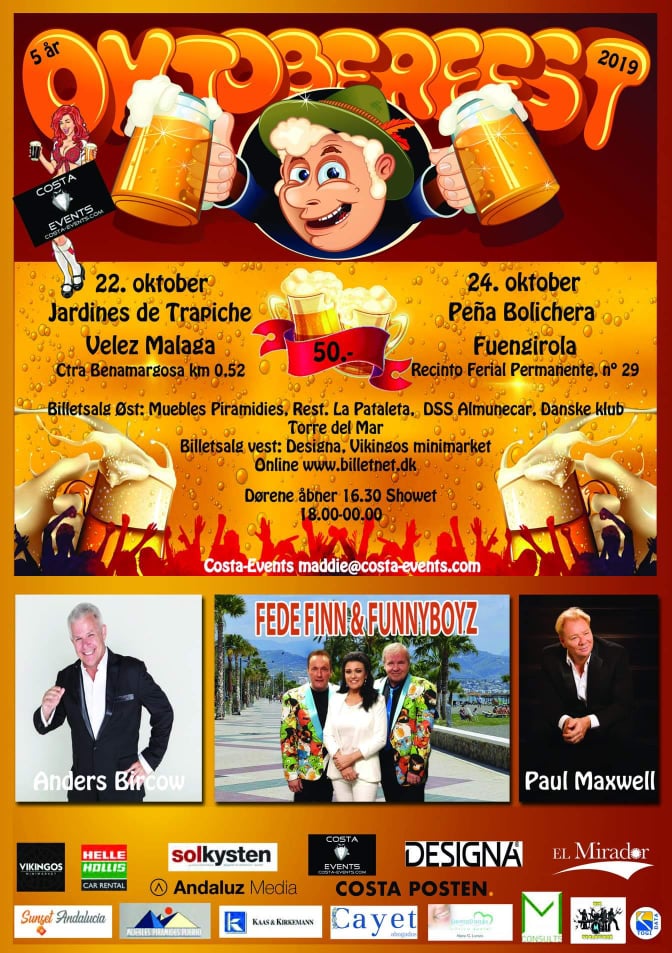 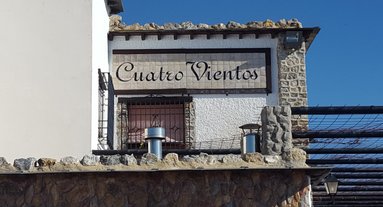 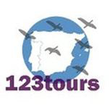 Vandrefolkene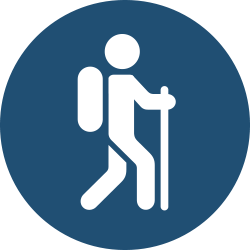 MimreturenTirsdag 22.oktober - CómpetaNæste gang, 22/10, skal vi op og vandre i nærheden af Cómpeta. Afgang fra klubben 10:00 og opsamling på den store parkeringsplads ved oliemøllen i Torrox (N 36.76081 - W 03.95545). Herefter kører vi op mod Cómpeta ad A-7207 og stiller bilerne på “Helikoptorpladsen” (N 36.81231 - W 03.94966).

Herfra er det en ud-og-hjem-tur med Mónica som guide og med et par mindre bakker hist og pist. Vi har gået den én gang før i januar i år, og, som det ses på billedet, var det koldt. Denne gang er det sikkert ikke så slemt; men sørg alligevel for at være fornuftigt påklædt.. For at deltage i vandreturene kræves medlemskab af Klubben.Hvis man ikke kører selv, skal man betale 2,50 € til chaufføren i den bil man kører med.Af og til har der været problemer med at skaffe tilstrækkeligt med biler, når vi kører fra klubben i Torre del Mar.  Sørg derfor for i forvejen at have aftalt, hvem du skal køre med. Det er så trist at stå tilbage, fordi der ikke er plads i bilerne. 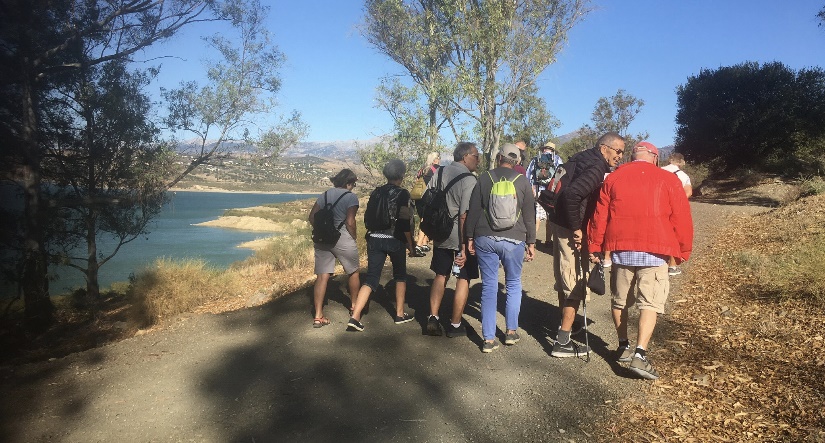 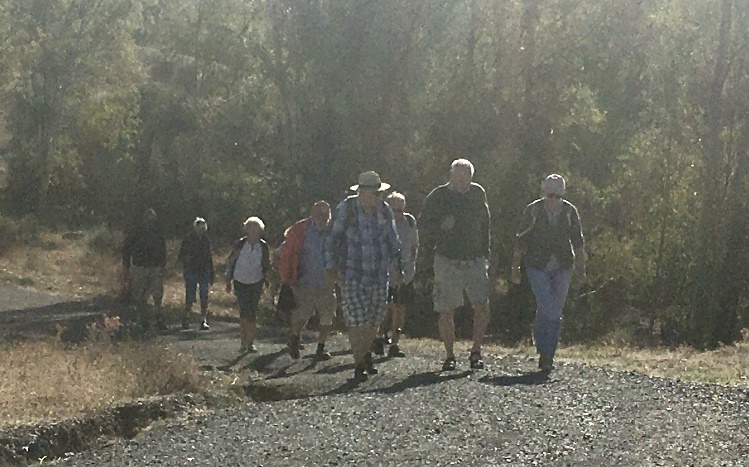 VandrerneEventuelle ændringer vil kunne læses på vores HjemmesideI nfoteamet